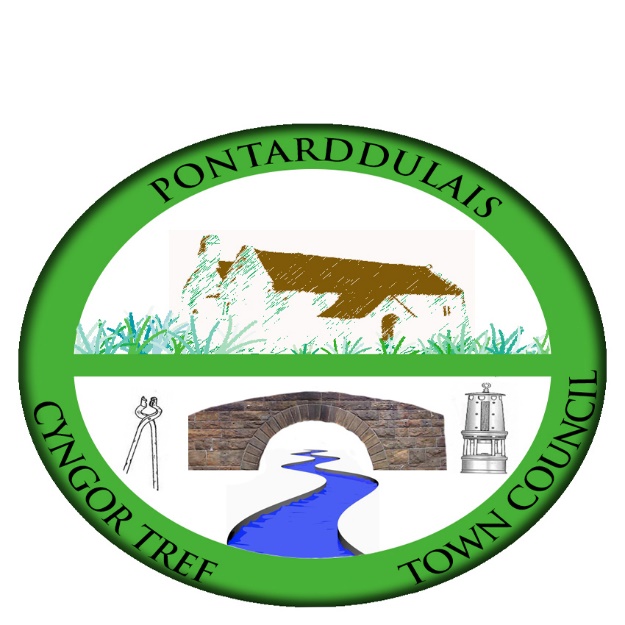 Email/Ebost: hilary.davies@pontarddulaistowncouncil.gov.ukWebsite/Gwefan: www.pontarddulaistowncouncil.gov.ukCorrespondence is welcomed in English or Welsh / Croesewir gohebiaeth yn Gymraeg neu’n Saesneg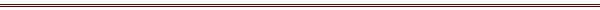 					1 February 2024A MEETING OF THE POLICY, FINANCE AND COMPLIANCE COMMITTEE WILL BE HELD ON THURSDAY 8th FEBRUARY 2024 AT 7.00PM, MEETING ROOM 1, INSTITUTEPlease inform the Clerk by 7 February, should you wish to join remotelyClick here to join the meetingMeeting ID: 345 430 007 890 
Passcode: Esv7oMH. J. Davies - Clerk to the CouncilBUSINESSApologies for absenceTo receive declarations of personal interest from Members in accordance with the Council's Code of ConductMinutes of last meeting/s for actions outstanding FinanceBudget reportsRegeneration Group (update from group members)Policies:Table of PoliciesHealth and Safety PolicyGrants Financial Assistance Applications